Mulligatawny-keitto Mulligatawny on Intiasta peräisin oleva karrilla maustettu, hyvin ruokaisa kanakeitto. 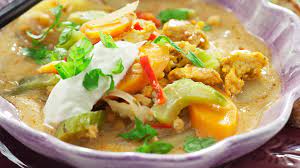 Valmistelut: 20 minuuttiaKypsyminen: 45 minuuttia4 annosta Valmistelut: 20 minuuttiaKypsyminen: 45 minuuttia4 annosta 1 rkl Kasvimargariinia 1 Sipuli silputtuna 1 Porkkana viipaloituna 1 Kuorittu omena pieninä paloina 1 Lehtisellerin varsi pieninä paloina 1 Pieni vihreä paprika pieninä paloina 1 Pieni vihreä paprika pieninä paloina 2 rkl Vehnäjauhoja1 rkl Karria 1 litra Kanalientä450 g Säilyketomaatteja pilkottuna 3 Mausteneilikkaa Ripaus Muskotinkukkaa Ripaus Muskottipähkinää Vastajauhettua Mustapippuria 100 gKypsää broilerin- tai kananlihaa pieninä paloina½ dl Keitettyä riisiä ½ dl Maustamatonta jogurttia 4 tl Persiljasilppua (ei välttämätön) Sulata margariini paksupohjaisessa kattilassa. Lisää sipuli, porkkana, omena, lehtisellerin varsi ja paprika. Kypsennä miedolla lämmöllä ilman kantta, kunnes sipuli on pehmennyt (5 minuuttia). Sekoita ja lisää vehnäjauhot ja karri. Kypsennä vielä 1 minuutti koko ajan sekoittaen.Lisää kattilaan kanaliemi, tomaatit, neilikat, muskotit ja mustapippuri. Kuumenna ja anna kiehua 30 minuuttia kohtalaisella lämmöllä. Soseuta keitto ja pane takaisin kattilaan. Lisää broilerinpalat ja keitetty riisi. Sekoittele keittoa ja kuumenna miedolla lämmöllä 3-5 minuuttia. Kaada kuppeihin ja koristele jogurtilla ja persiljasilpulla. Sulata margariini paksupohjaisessa kattilassa. Lisää sipuli, porkkana, omena, lehtisellerin varsi ja paprika. Kypsennä miedolla lämmöllä ilman kantta, kunnes sipuli on pehmennyt (5 minuuttia). Sekoita ja lisää vehnäjauhot ja karri. Kypsennä vielä 1 minuutti koko ajan sekoittaen.Lisää kattilaan kanaliemi, tomaatit, neilikat, muskotit ja mustapippuri. Kuumenna ja anna kiehua 30 minuuttia kohtalaisella lämmöllä. Soseuta keitto ja pane takaisin kattilaan. Lisää broilerinpalat ja keitetty riisi. Sekoittele keittoa ja kuumenna miedolla lämmöllä 3-5 minuuttia. Kaada kuppeihin ja koristele jogurtilla ja persiljasilpulla. Yhdessä annoksessa:Yhdessä annoksessa:Kaloreita 236Rasvaa yhteensä8 gTyydyttyneitä rasvahappoja1 g Kolesterolia30 mg Proteiineja14 g Hiilihydraatteja27 gNatriumia181 mg Kuituja4 gSokeria lisätty 0  